Sbor dobrovolných hasičů Rudimov si vás dovoluje pozvat na 4. ročník soutěže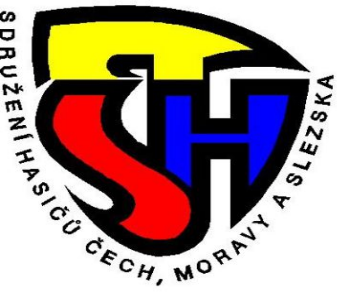 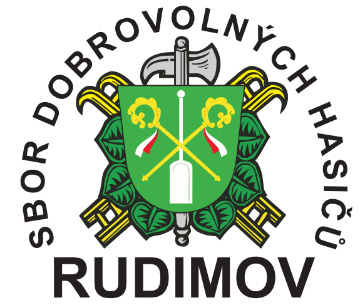 RUDIMOVSKÝ ŽELEZNÝ HASIČPořadatel: SDH RudimovMísto konání: Fotbalové hřiště RudimovTermín konání soutěže: 13. 4. 2024Prezence závodníků: od 8:30 do 9:00Zahájení soutěže: 9:00Časomíra: Elektronická, stopkyKategorie: Přípravka, mladší žáci, starší žáci, dorostenky a dorostenciPořadí: Přípravka, mladší žáci a poté žáci starší (domácí závodníci jako první, dále se bude pořadí losovat)Strava: Zajištěna v místě soutěžeCeny: Ve všech kategoriích za 1. – 3. místo pohár, medaile za účastVýstroj závodníka: Sportovní dres a obuv, přilbaStartovné: 50 Kč za závodníka Počet závodníků není omezen Přihláška do soutěže: Na email – AndersovaBara@seznam.cz nebo telefonicky na čísle 601 587 911 Andersová Barbora, 601 587 913 Andersová MarieTermín registrace: od 1. 3. 2024 do 5. 4. 2024Pravidla soutěže přípravka a mladší žáci:Přenesení dvou kanystrů s vodou LavičkaZávodník uchopí hadici C v kotouči a přenese ji přes lavičku. Zapojení do hydrantuZávodník po překonání lavičky zapojí hadici C do hydrantuZapojení proudnice Po zapojení hadice C do hydrantu závodník připojí proudnici a natáhne vedení tak, aby proudnice byla za čárou. Přenesení prázdného hasičského přístroje na podložku Závodník doběhne k prázdnému přenosnému hasicímu přístroji, který přenese k označenému místu s podložkou, na kterou ho postaví. PHP musí stát, dokud závodník nezačne plnit další disciplínu. Přiřazování grafických značekZávodník obdrží 8 grafických značek technických prostředků PO, které bude muset přiložit na příslušné prostředky (viz Směrnice hry Plamen 2022 obr. 14, str. 79). Za každou nesprávně přiřazenou značku obdrží závodních 10 trestných bodů.Pytel s pískem Závodník uchopí pytel s pískem a přemístí ho pohybem pozpátku.Pneumatiky Závodník proskočí 6 pneumatik, přičemž žádnou nesmí vynechat. Za každou vynechanou pneumatiku obdrží závodník 10 trestných bodů. UzlováníZávodník v mladší kategorii uváže 3 uzly: zkracovačku, lodní uzel a plochou spojku. Přípravka uváže pouze uzel lodní. Za každý nesprávně uvázaný uzel obdrží závodník 10 trestných bodů.  BariéraZávodník překoná nízkou bariéru a běží do cíle. Pravidla soutěže starší žáci, dorostenky a dorostenci:Překonání bariéry s oknem o rozměrech 15015060 cmSmotání hadice na zemi Starší žáci smotají na zemi hadici B o délce cca 10 m, dorostenky hadici C o délce cca 20 m a dorostenci hadici B o délce cca 20 m. Hammer boxStarší žáci a dorostenky udeří kladivem 10, dorostenci 20TunelKoulení pneumatiky Závodník překlopí pneumatiku 3 tam a 3 zpět. Pytel s pískem Závodník uchopí pytel s pískem a přemístí ho pohybem pozpátku na vyznačené místo.Přenesení dvou kanystrů s vodou KladinaZávodník uchopí dvě hadice C a překoná kladinu Zapojení 2 hadic C do rozdělovače a napojení proudnice Po překonání kladiny závodník zapojí obě hadice C do rozdělovače, napojí na ně proudnice, natáhne vedení tak, aby obě proudnice ležely za čárou a běží do cíle. Hodnocení:U kategorií přípravka a mladší žáci každý trestný bod = 1 sekunda navíc k celkovému času závodníkaU kategorií starší žáci, dorostenky a dorostenky nebudou závodníci ohodnoceni trestnými body, a tudíž při špatném provedení je pokus neplatný V případě nesplnění nebo vynechání některé z disciplín je pokus závodníka hodnocen jako neplatnýV případě špatného zapojení nebo rozpojení koncovek u hadicového vedení je pokus hodnocen jako neplatnýPři nedovolené manipulaci s rozdělovačem je pokus hodnocen jako neplatnýPři chybném vykonání disciplíny nejsou možné opravy Každý závodník má dva pokusy, počítá se jen ten lepší (v případě vysokého počtu přihlášených závodníků pouze 1 pokus) Vítězem je ten závodník, který má po přičtení sekund za trestné body nejlepší čas